Policy SummaryWe are committed to providing a high-quality service to all our Learners, Apprentices and Employers. We welcome feedback from our customers and complaints are a valuable source of information to help us to:Learn and improve the standards and services we deliver.Put things right when they have gone wrong.We are committed to resolving issues in a fair, timely and efficient manner. When something goes wrong, we need you to tell us about it. This will help us to improve our standards and our customer satisfaction.The objective of this complaints policy and procedure is to:Ensure our customers know how to make a complaint and how the complaint will be managed.Ensure that complaints are dealt with consistently, fairly and within clear time-frames.Provide our customers with an effective method to complain.Ensure our complaints are reviewed and monitored to improve our services.SRSCC will ensure that:All complaints are treated confidentially where possible.We listen carefully and objectively to each complaint.All complaints are recorded accurately and stored in accordance with Data Protection ActAll complaints are investigating fully, objectively and within the stated time-frame.Any actions implemented to avoid further re-occurrence are communicated to complainant.Report statistics to Management Hierarchy on an annual basis including numbers, outcomes and action taken.This policy and procedure related only to the services offered by SRSCC.Aims and ObjectivesTo provide real benefits from the complaint’s procedure, it is essential that all complaints received are monitored, reviewed, and analysed. This will help to ensure that:Action can be taken to prevent the recurrence of the problem, through changes to policies, procedures and practices.Information can be fed into the planning process and will influence future resource allocation and service provision.Performance can be reviewed by SRSCC management and by governors.Provide a better service for learner/customers.This policy will be reviewed bi-annually and the Responsible Manager will present an annual report on the policy progress, objectives and trends to the SLT and Governing Board.Commitment At SRSCC, we are dedicated to upholding the highest standards of quality and ensuring the effective implementation of the following policy:We commit ourselves to the principles, goals, and objectives set forth in this policy, and we will actively work towards its successful implementation. As an organisation, we recognise the importance of aligning our actions with the policy's provisions to achieve the desired outcomes. Our commitment includes:Compliance: We will diligently adhere to all the guidelines, procedures, and regulations outlined in the policy. We will ensure that our actions are consistent with the intended spirit and objectives of the policy.Responsibility: We acknowledge our roles and responsibilities in implementing the policy. Each member of our organisation will be aware of their specific duties and contribute to the successful execution of the policy.Resources: We will allocate the necessary resources, to support the implementation of the policy. We understand that adequate resources are essential for its effective execution.Timelines: We will establish clear timelines and milestones to ensure timely progress towards the policy's objectives. We will regularly review and assess our progress to stay on track and make adjustments as needed.Reporting and Monitoring: We will establish robust reporting and monitoring mechanisms to track our performance and measure the outcomes of the policy. We will provide timely and accurate reports to relevant regulatory bodies and internal teams as required.Continuous Improvement: We are committed to continuously improving our processes, systems, and practices to enhance the effectiveness of the policy's implementation. We will actively seek feedback, identify areas for improvement, and implement necessary changes to achieve better results.Training and Awareness: We will invest in training programmes and initiatives to ensure that all our staff members are aware of the policy, its objectives, and their individual responsibilities. We will foster a culture of awareness and understanding to promote policy adherence throughout the organisation.We recognise that upholding the quality and successful implementation of this policy requires the collective effort and commitment of every individual within our organisation. By adhering to this commitment statement, we aim to create a culture of excellence, accountability, and continuous improvement.Terms of ReferenceSRSCC – SR Supply Chain ConsultantsSLT – Senior Leadership TeamResponsibilitiesProcess OverviewWhat is a complaint?A complaint is an expression of dissatisfaction by an individual whether justified or not. Usually, a statement that something is unsatisfactory or unacceptable.Our Employers, Learners or Apprentices may make a complaint if they feel SRSCC has:Failed to provide a service.Failed to provide an acceptable service.Made error in the service that was provided.Acted in an inappropriate way.Provided an unfair service. How to raise a complaintThere are two types of complaint: formal and informal.Informal complaints should be resolved quickly and informally. All complaints should be logged by a member of staff and passed to Customer Support Coordinator.Where complaints cannot be resolved straightaway, or where a person is still dissatisfied following an informal complaint, these will be formally investigated through SRSCC’s complaints procedure and a response made in writing. If they continue to be dissatisfied following the Formal procedure, an appeal for further independent investigation will be considered and, when appropriate, will be conducted by a member of the SLT.Formal Complaints should be made in writing and will be formally investigated in the following instances:When an informal complaint cannot be resolvedAs a result of continued dissatisfaction after informal procedure investigationsAll written complaintsIf you have a complaint, please contact Customer Support Team with the details by email Customerservice@srscc.co.uk or in writing to:SR Supply Chain Consultants LtdParkside House190-192 Wigan RoadEuxtonChorleyLancashirePR7 6JWExpected time for complaint to be resolvedSRSCC aim to resolve a complaint within eight weeks. If we have not resolved it within this time you may complain to our regulating body CIPS, OFSTED, ESFA.What happens when you raise a formal complaint? We will send you a letter acknowledging receipt of your complaint within three days of receiving it, enclosing a copy of this procedure. Customer Support Coordinator will arrange a suitable time with you to investigate and discuss your complaint.The Customer Support Coordinator will investigate your complaint. The Customer Support Coordinator will then invite you to a meeting to discuss and hopefully resolve your complaint. S/he will do this within 14 days of sending you the acknowledgement letter. Within three days of the meeting, the Customer Support Coordinator will write to you to confirm what took place and any solutions s/he has agreed with you. If you do not want a meeting or it is not possible, the Customer Support Coordinator will send you a detailed written reply to your complaint, including his/her suggestions for resolving the matter, within 21 days of sending you the acknowledgement letter. At this stage, if you are still not satisfied, you should contact us (appeal) again and we will arrange for a member of the Senior Leadership Team to review the decision. We will write to you within 14 days of receiving your request for a review, confirming our final position on your complaint explaining our reasons. If you are still not satisfied, you can then contact:Education Skills Funding Agency 0370 267 0001https://www.gov.uk/government/organisations/education-and-skills-funding-agencyContact Ofsted about concernsCIE@ofsted.gov.uk0300 123 4666https://www.gov.uk/government/organisations/ofstedThe Chartered Institute of Procurement & Supply Easton HouseEaston on the HillStamfordLincolnshirePE9 3NZTel: 01780 756777https://www.cips.orgComplaints UpheldWhen a complaint has been upheld, the response must be in writing and must contain the following standard information:A brief explanation of why the situation arose.A full apologyBrief details of the corrective action to be taken, and the time limits within which it will be completed. Details of who to contact if the complainant is dissatisfied with the response and wish to appeal against it (if appropriate)Where a complaint has revealed a fault in the internal systems/procedures of SRSCC, then these will be examined to help ensure that similar complaints do not recur. Where appropriate the complainant will be informed of any changes made as a result of their complaint.Dispute Resolution ProcedureEither Party may give to the other written notice (a Dispute Notice), setting out the nature and particulars of the disputed matter (the Dispute) together with relevant supporting documents. On service of a Dispute Notice, CUSTOMER Representative and SRSCC Representatives (together the Representatives) shall attempt in good faith to resolve the dispute. If the Representatives are unable to resolve the Dispute within 30 days of service of the Dispute Notice, the Dispute shall be referred to the CEO of CUSTOMER (or equivalent or senior representative) and CEO of SRSCC (together ‘the chief executive officers’) who shall attempt in good faith to resolve it.If the chief executive officers are unable to resolve the Dispute within 30 days of it being referred to them, the Parties shall attempt to settle the Dispute by mediation in accordance with the Centre for Effective Dispute Resolution (CEDR) Model Mediation Procedure. Unless otherwise agreed between the Parties, the mediator shall be nominated by CEDR. The following process shall be followed:  to initiate the mediation, a Party shall serve notice in writing (an ADR Notice) to the other Party to the Dispute, requesting a mediation; a copy of the ADR Notice should be sent to CEDR; and the mediation will start not later than 30 days after the date of the ADR Notice. If the Dispute is not resolved within 90 days after service of the ADR Notice, or either Party fails to participate or to continue to participate in the mediation before the expiration of the said period of 90 days, or the mediation terminates before the expiration of the said period of 90 days, the Dispute shall be finally resolved by the courts of England.  The commencement of mediation shall not prevent the Parties commencing or continuing court proceedings in relation to the Dispute at any time.AccountabilitySRSCC is responsible to the Governing Board for ensuring that the Complaints Policy and Procedure is adhered to and achieving its objectives. The designated manager (Central Services and Admin Manager) is responsible for the monitoring and review of this policy and objectives plus the production of the annual report which is presented to the Governors. MonitoringAt SRSCC, we understand the importance of monitoring and reviewing our policies to ensure their effectiveness and relevance. We are committed to conducting regular assessments and making necessary adjustments to achieve the desired outcomes. This Monitoring and Review Statement outlines our approach to monitoring and reviewing the Complaints Policy and Procedure.We will establish a comprehensive monitoring framework to track the implementation of the policy. This will involve regular data collection, analysis, and evaluation of key performance indicators (KPIs) related to the policy's objectives. The monitoring process will include:Data Collection: We will gather relevant data and information to assess the progress, impact, and compliance related to the policy. Analysis: We will analyse the collected data to identify trends, strengths, weaknesses, and areas for improvement. We will use this analysis to inform decision-making and guide policy adjustments, if necessary.Evaluation: We will evaluate the impact and effectiveness of the policy by comparing the achieved results against the desired intent and implementation. Document UpdateThis section outlines any fundamental updates to this policy.Last Review Date:30.10.2023Next Review Date:30.04.2024Author:Jennifer ShepherdSigned: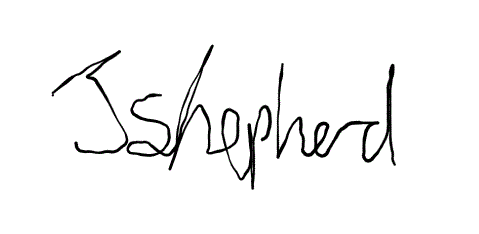 Position:Office ManagerApproved by:Susan RashidSigned: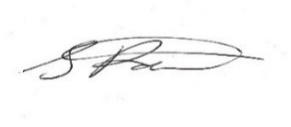 Position:CEOResponsibilitiesDetailsGovernorsMonitor the effectiveness of the complaint handling process and its outcomes.Senior Leadership TeamDevelop and implement the complaint policy and procedure.SRSCC ManagersImplement and enforce the complaint policy within their respective departments.SRSCC EmployeesFollow the complaint policy and procedure when a complaint is raised within their department or area.Apprenticeship LeadsEnsure that complaints related to the apprenticeship program are thoroughly investigated and resolved.Employer Line ManagersAddress complaints from their apprentices or employees in accordance with the organisation's policy.ApprenticesUse the policy to raise concerns or complaints related to their education or apprenticeship.Commercial LearnersUnderstand the complaint policy and their right to use it.External StakeholdersBe aware of the organisation's complaint policy and procedure.Date of UpdateUpdatePerson ResponsibleImpact20.03.24Change of email address for complaints